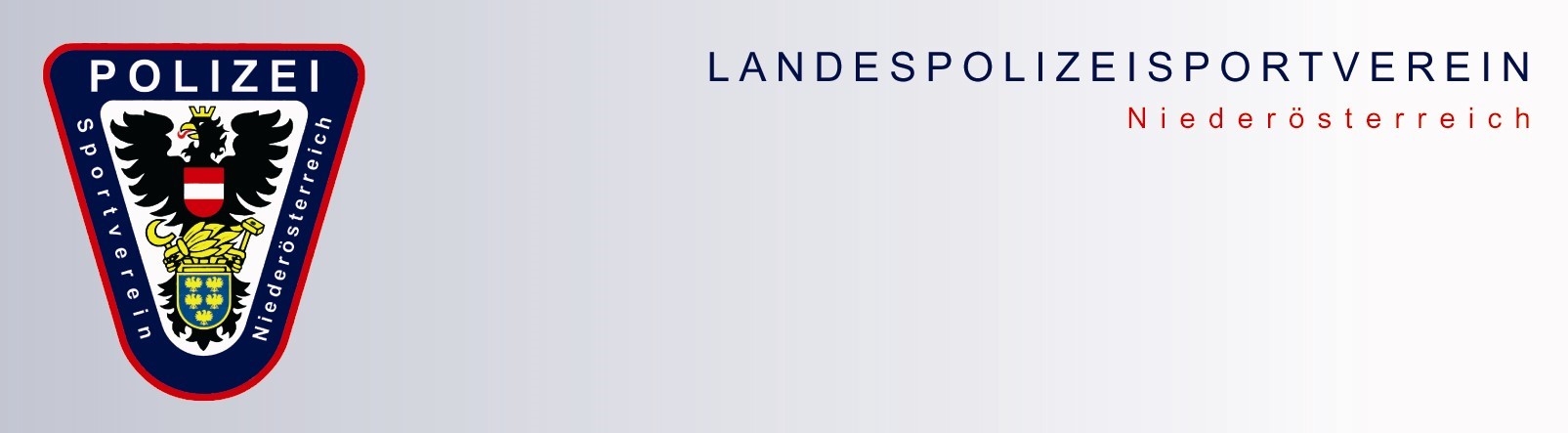 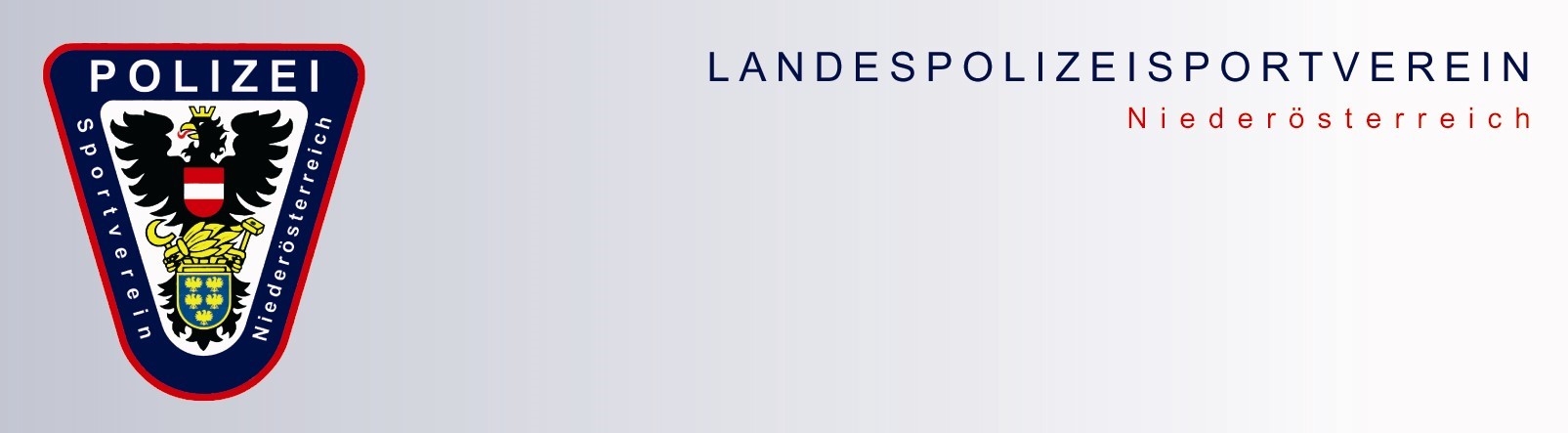 Einladung und Ausschreibung zur Landesmeisterschaft 2024 des LPSV - NÖ für den Bewerb Beachvolleyball Anmeldungen:        Nennungen an Robert POPP, PI Ravelsbach,  robert.popp@polizei.gv.at Es ist nur eine Anmeldung in zwei Bewerben möglich!Teilnahmeberechtigt:  	Polizeibeamt(e)Innen, LPSV NÖ-Mitglieder (ordentliche und außerordentliche)     Siegerehrung: Nach Abschluss der Bewerbe ab ca. 17-18.00 Uhr Prämierung: Für die ersten Drei jeder Klasse Medaillen  	Für die Verpflegung vor Ort ist gesorgt 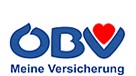 Termin: 	 Donnerstag, den 29. August 2024, Beginn um 9 UhrOrt:   	 Bewerbe:  Beachvolleyballanlage in 3571 Gars am Kamp, „Am Wörth“ Herren AllgemeinHerren 40+MixedDamenNennschluss:  15.08.2024  Teilnahme:  Da es sich um eine Landesmeisterschaft handelt, kann nach den bestehenden Vorschriften und bei Vorliegen der beschriebenen Bedingungen um Sonderurlaub angesucht werden.  